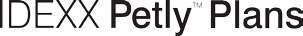 To qualify for a plan with monthly payments, the Petly Plans program requires:Bank Account Number (personal checking or savings)	☐ Major Credit Card	☐ Valid Driver’s LicenseOwner InformationLast Name	First Name	MIBilling Address: Street	Apt #	City	State	ZipRent/Own	How Long at Current AddressPlease provide 2 active phone numbers:(	)	(	)	(	)Home	Cell	WorkEmployer Information(	)Employer	Phone Number	How LongAddress	City	State	ZipAccount InformationPrimary Bank Name	Last 4 Digits of Main Account	Years ActiveBy signing this application, I acknowledge the above information is accurate and true.Signature	Date